НАРУЧИЛАЦКЛИНИЧКИ ЦЕНТАР ВОЈВОДИНЕул. Хајдук Вељкова бр. 1, Нови Сад(www.kcv.rs)ОБАВЕШТЕЊЕ О ЗАКЉУЧЕНОМ УГОВОРУ У ПОСТУПКУ ЈАВНЕ НАБАВКЕ БРОЈ 339-18-O, партија бр. 6Врста наручиоца: ЗДРАВСТВОВрста предмета: Опис предмета набавке, назив и ознака из општег речника набавке: Акцесорије за ендоваскуларни третман33140000 – медицински потрошни материјалУговорена вредност: без ПДВ-а 2.261.000,00 динара, односно 2.713.200,00 динара са ПДВ-омКритеријум за доделу уговора:  економски најповољнија понудаБрој примљених понуда: 1Понуђена цена: Највиша:  2.261.000,00 динараНајнижа:  2.261.000,00 динараПонуђена цена код прихваљивих понуда:Највиша:  2.261.000,00  динараНајнижа:  2.261.000,00 динараДатум доношења одлуке о додели уговора: 21.01.2019.Датум закључења уговора: 07.02.2019. Основни подаци о добављачу:„Medica linea pharm“ д.о.о. ул. Бродарска бр. 1Б, Нови БеоградПериод важења уговора: до дана у којем добављач у целости испоручи наручиоцу добра, односно најдуже годину дана.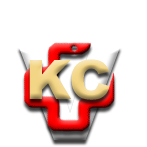 КЛИНИЧКИ ЦЕНТАР ВОЈВОДИНЕАутономна покрајина Војводина, Република СрбијаХајдук Вељкова 1, 21000 Нови Сад,т: +381 21/484 3 484 e-адреса: uprava@kcv.rswww.kcv.rs